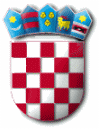 REPUBLIKA HRVATSKA                                                                          KARLOVAČKA ŽUPANIJA                                                                          OPĆINA LASINJA                                                                                                                                                                                                                                                                                                                                                                                                                                                                                                                            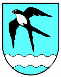 OPĆINSKO VIJEĆEKLASA:601-01/19-02/01  URBROJ:2133/19-02-19-6Lasinja, 29. studenog 2019.	Na temelju članka 2. I 7. Zakona o predškolskom odgoju („Narodne novine“ broj 10/97, 107/07 i 94/13) i članka 3. Pravilnika o posebnim uvjetima i mjerilima ostvarivanja programa predškolskog odgoja („Narodne novine“ broj 133/17) i i članka 34. Statuta Općine Lasinja (Glasnik Općine Lasinja broj 1/18) Općinsko vijeće Općine Lasinja na 17. redovnoj  sjednici održanoj dana 29. studenog 2019. godine, donijelo jeO D L U K Uo utvrđivanju potrebe za organiziranjem predškolskog odgojaČlanak 1. U Općini Lasinja utvrđena je potreba za organiziranjem programa predškolskog odgoja.Općina Lasinja nema financijske mogućnosti za osnivanje dječjeg vrtića stoga bi program predškolskog odgoja bio organiziran kao ustrojbena jedinica pri Osnovnoj školi „Antun Klasinc“ Lasinja.Članak 2.Sredstva za ostvarivanje programa predškolskog odgoja osigurati će se u Proračunu Općine Lasinja, sudjelovanjem roditelja i sredstvima Ministarstva znanosti i obrazovanja.Članak 3.Osnovnoj školi, za potrebe provođenja programa predškolskog odgoja, ustupa se prostor na adresi Trg hrvatskih branitelja 1, bez naknade. Međusobni odnosi između Općine Lasinja i Osnovne škole regulirati će se ugovorom.Članak 4.Ova Odluka stupa na snagu osmog dana od dana objave u Glasniku Općine Lasinja.                                                                                                               PREDSJEDNIK                                                                                                          OPĆINSKOG VIJEĆA                                                                                                               Mirko Jušinski